
                                 Province of the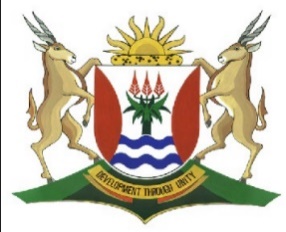 EASTERN CAPEEDUCATIONDIRECTORATE SENIOR CURRICULUM MANAGEMENT (SEN-FET)TUIS-ONDERIG SELFSTUDIE NASIENRIGLYNWERKBLAD 1WERKBLAD 1WERKBLAD 1WERKBLAD 1WERKBLAD 1WERKBLAD 1WERKBLAD 1WERKBLAD 1GRAAD  GRAAD  1111KWARTAAL2WEEK1AKTIWITEIT 1AKTIWITEIT 1AKTIWITEIT 1AKTIWITEIT 1AKTIWITEIT 1AKTIWITEIT 1AKTIWITEIT 1AKTIWITEIT 11.11.1.11.1.1CCCCC1.1.21.1.2DDDDD1.1.31.1.3AAAAA1.1.41.1.4EEEEE1.1.51.1.5BBBBB1.21.2.11.2.1wesenlikheidwesenlikheidwesenlikheidwesenlikheidwesenlikheid1.2.21.2.2omsigtigheidomsigtigheidomsigtigheidomsigtigheidomsigtigheid1.2.31.2.3paringparingparingparingparing1.2.41.2.4lopende saak;lopende saak;lopende saak;lopende saak;lopende saak;1.2.51.2.5besigheids-entiteitbesigheids-entiteitbesigheids-entiteitbesigheids-entiteitbesigheids-entiteit1.3WERKBLAD 2WERKBLAD 2WERKBLAD 2WERKBLAD 2WERKBLAD 2WERKBLAD 2WERKBLAD 2GRAAD  GRAAD  11KWARTAAL 2WEEK1AKTIWITEIT 2AKTIWITEIT 2AKTIWITEIT 2AKTIWITEIT 2AKTIWITEIT 2AKTIWITEIT 2AKTIWITEIT 2AKoste van verkopeKoste van verkopeKoste van verkopeKoste van verkopeKoste van verkopeKoste van verkopeB350 700 – 110 200 = 240 500350 700 – 110 200 = 240 500350 700 – 110 200 = 240 500350 700 – 110 200 = 240 500350 700 – 110 200 = 240 500350 700 – 110 200 = 240 500C1 060 – 900 = 1601 060 – 900 = 1601 060 – 900 = 1601 060 – 900 = 1601 060 – 900 = 1601 060 – 900 = 160DBruto bedryfsinkomsteBruto bedryfsinkomsteBruto bedryfsinkomsteBruto bedryfsinkomsteBruto bedryfsinkomsteBruto bedryfsinkomsteE110 200 + 1 060 = 111 260110 200 + 1 060 = 111 260110 200 + 1 060 = 111 260110 200 + 1 060 = 111 260110 200 + 1 060 = 111 260110 200 + 1 060 = 111 260FBedryfsuitgawesBedryfsuitgawesBedryfsuitgawesBedryfsuitgawesBedryfsuitgawesBedryfsuitgawesG97 720 - 5 400 - 2 170 – 890 - 21 000 – 380 - 25 800 – 800 - 20 350 = 20 93097 720 - 5 400 - 2 170 – 890 - 21 000 – 380 - 25 800 – 800 - 20 350 = 20 93097 720 - 5 400 - 2 170 – 890 - 21 000 – 380 - 25 800 – 800 - 20 350 = 20 93097 720 - 5 400 - 2 170 – 890 - 21 000 – 380 - 25 800 – 800 - 20 350 = 20 93097 720 - 5 400 - 2 170 – 890 - 21 000 – 380 - 25 800 – 800 - 20 350 = 20 93097 720 - 5 400 - 2 170 – 890 - 21 000 – 380 - 25 800 – 800 - 20 350 = 20 930H21 000 - 10 000 – 7 000 = 4 00021 000 - 10 000 – 7 000 = 4 00021 000 - 10 000 – 7 000 = 4 00021 000 - 10 000 – 7 000 = 4 00021 000 - 10 000 – 7 000 = 4 00021 000 - 10 000 – 7 000 = 4 000IBedryfswinsBedryfswinsBedryfswinsBedryfswinsBedryfswinsBedryfswinsJ111 260- 97 720 = 13 540111 260- 97 720 = 13 540111 260- 97 720 = 13 540111 260- 97 720 = 13 540111 260- 97 720 = 13 540111 260- 97 720 = 13 540K14 900 – 13 540 = 1 36014 900 – 13 540 = 1 36014 900 – 13 540 = 1 36014 900 – 13 540 = 1 36014 900 – 13 540 = 1 36014 900 – 13 540 = 1 360LWins voor rente-uitgaweWins voor rente-uitgaweWins voor rente-uitgaweWins voor rente-uitgaweWins voor rente-uitgaweWins voor rente-uitgaweM14 900 – 13 700 = 1 20014 900 – 13 700 = 1 20014 900 – 13 700 = 1 20014 900 – 13 700 = 1 20014 900 – 13 700 = 1 20014 900 – 13 700 = 1 200NNettowins vir die jaarNettowins vir die jaarNettowins vir die jaarNettowins vir die jaarNettowins vir die jaarNettowins vir die jaarWERKBLAD 3 (AKTIWITEIT 3)WERKBLAD 3 (AKTIWITEIT 3)WERKBLAD 3 (AKTIWITEIT 3)WERKBLAD 3 (AKTIWITEIT 3)WERKBLAD 3 (AKTIWITEIT 3)WERKBLAD 3 (AKTIWITEIT 3)WERKBLAD 3 (AKTIWITEIT 3)GRAAD  GRAAD  11KWARTAAL2WEEK1BB HANDELAARSBB HANDELAARSBB HANDELAARSBB HANDELAARSBB HANDELAARSBB HANDELAARSBB HANDELAARSINKOMSTESTAAT VIR DIR JAAR GEËINDIG 29 FEBRUARIE 2020INKOMSTESTAAT VIR DIR JAAR GEËINDIG 29 FEBRUARIE 2020INKOMSTESTAAT VIR DIR JAAR GEËINDIG 29 FEBRUARIE 2020INKOMSTESTAAT VIR DIR JAAR GEËINDIG 29 FEBRUARIE 2020INKOMSTESTAAT VIR DIR JAAR GEËINDIG 29 FEBRUARIE 2020INKOMSTESTAAT VIR DIR JAAR GEËINDIG 29 FEBRUARIE 2020INKOMSTESTAAT VIR DIR JAAR GEËINDIG 29 FEBRUARIE 2020